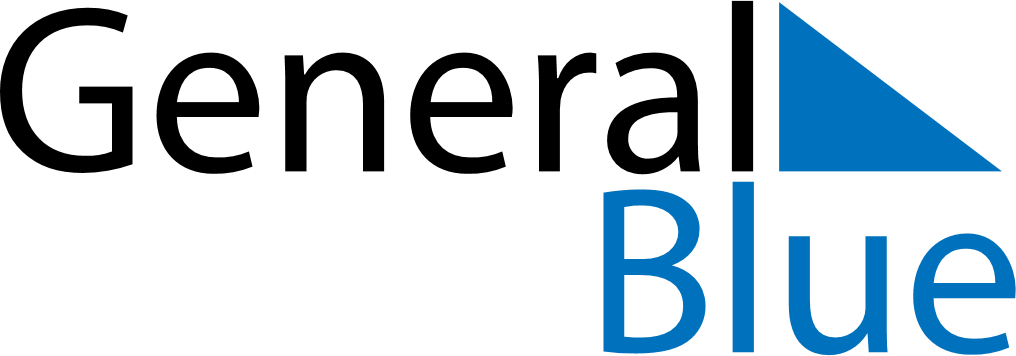 August 2020August 2020August 2020August 2020Antigua and BarbudaAntigua and BarbudaAntigua and BarbudaMondayTuesdayWednesdayThursdayFridaySaturdaySaturdaySunday112J’Ouvert MorningJ’Ouvert MorningLast Lap3456788910111213141515161718192021222223242526272829293031